§486-A.  Hearings; orders; construction suspended1.  Hearings.  If the department determines to hold a hearing on a notification submitted pursuant to section 485‑A, the department shall solicit and receive testimony to determine whether that development will in fact substantially affect the environment or pose a threat to the public's health, safety or general welfare.  The department shall permit the applicant to provide evidence on the economic benefits of the proposal as well as the impact of the proposal on energy resources.[PL 1989, c. 890, Pt. A, §40 (AFF); PL 1989, c. 890, Pt. B, §93 (RPR).]2.  Developer; burden of proof.  At the hearings held under this section, the burden is upon the person proposing the development to demonstrate affirmatively to the department that each of the criteria for approval listed in this article has been met, and that the public's health, safety and general welfare will be adequately protected.[PL 1989, c. 890, Pt. A, §40 (AFF); PL 1989, c. 890, Pt. B, §94 (AMD).]3.  Findings of fact; order.  After the department adjourns any hearing held under this section, the department shall make findings of fact and issue an order granting or denying permission to the person proposing the development to construct or operate the development, as proposed, or granting that permission upon such terms and conditions as the department considers advisable to protect and preserve the environment and the public's health, safety and general welfare.[PL 1995, c. 642, §6 (AMD).]4.  No construction pending order.  Any person who has notified the commissioner, pursuant to section 485‑A, of intent to construct or operate a development shall immediately defer or suspend construction or operation of that development until the department has issued an order.[PL 1989, c. 890, Pt. A, §40 (AFF); PL 1989, c. 890, Pt. B, §94 (AMD).]5.  Continuing compliance; air and water pollution.  Any person securing approval of the department, pursuant to this article, shall maintain the financial capacity and technical ability to meet the state air and water pollution control standards until that person has complied with those standards.[PL 1989, c. 890, Pt. A, §40 (AFF); PL 1989, c. 890, Pt. B, §94 (AMD).]6.  Transcripts.  A complete verbatim transcript shall be made of all hearings held pursuant to this section.[PL 1987, c. 812, §§12, 18 (NEW).]7.  Minor revisions.  An application for an order addressing a minor revision must be processed within a period specified by the department if the applicant meets requirements adopted by the department.[PL 1993, c. 383, §24 (NEW); PL 1993, c. 383, §42 (AFF).]SECTION HISTORYPL 1987, c. 812, §§12,18 (NEW). PL 1989, c. 890, §§A40,B93,94 (AMD). PL 1993, c. 383, §24 (AMD). PL 1993, c. 383, §42 (AFF). PL 1995, c. 642, §6 (AMD). The State of Maine claims a copyright in its codified statutes. If you intend to republish this material, we require that you include the following disclaimer in your publication:All copyrights and other rights to statutory text are reserved by the State of Maine. The text included in this publication reflects changes made through the First Regular and First Special Session of the 131st Maine Legislature and is current through November 1, 2023
                    . The text is subject to change without notice. It is a version that has not been officially certified by the Secretary of State. Refer to the Maine Revised Statutes Annotated and supplements for certified text.
                The Office of the Revisor of Statutes also requests that you send us one copy of any statutory publication you may produce. Our goal is not to restrict publishing activity, but to keep track of who is publishing what, to identify any needless duplication and to preserve the State's copyright rights.PLEASE NOTE: The Revisor's Office cannot perform research for or provide legal advice or interpretation of Maine law to the public. If you need legal assistance, please contact a qualified attorney.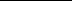 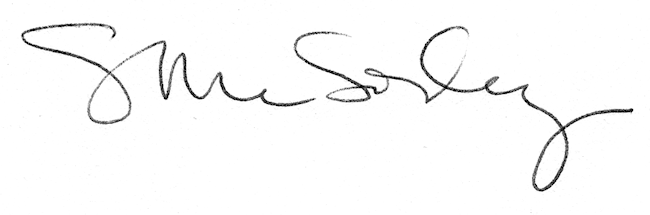 